РАБОЧАЯ ПРОГРАММА УЧЕБНОГО ПРЕДМЕТА «География»5-9 КЛАССОсновной целью рабочей программы является создание комплекса условий для максимального развития личности каждого ребёнка с нарушением интеллекта при изучении географии.Реализовать данную цель помогут следующие задачи:Формировать элементарные географические представленияРазвивать любознательность, научное мировоззрениеФормировать умение работать с географической картой, графической наглядностьюПрививать любовь к Родине, её природе, умение бережно относится к природе своего краяПрививать гражданские и патриотические чувства6 классе («Начальный курс физической географии») учащиеся научатся ориентироваться на местности, познакомятся с формами земной поверхности, водоемами, планом и картой.данной программе вначале планируется формирование более точных географических представлений о рельефе и водоемах своей местности (на экскурсиях и уроках с использованием видеофильмов). На этих занятиях, готовя к восприятию следующей темы, учитель может уточнить, какими цветами будут обозначаться формы рельефа и водоемы на карте.Затем планируется изучение одной из самых сложных тем курса географии — «План и карта». При изучении этой темы следует осуществить постепенный переход от черчения плана стола, класса, к чтению планов школьного участка и местности, а затем к знакомству с географической картой. К учащимся с нарушенным пространственным анализом при оценке знаний можно снизить уровень требований. Они могут научиться ориентироваться по Солнцу, признакам природы и «звездочке ориентирования». Работу с компасом усваивают более сильные школьники. Черчение и чтение плана участка также должно выполняться лишь сильными учащимися под руководством учителя.Такая последовательность изучения тем отличается от ранее принятой (в соответствии с более старой программой географии) позволит более логично перейти от знакомства с физической картой России к изучению глобуса и физической карты полушарий.программу 6 класса введены темы «Явления природы» (дождь, ветер, ураган, шторм, землетрясение, извержение вулканов), «Краткие сведения о Земле, Солнце и Луне», «Планеты», «Освоение космоса». Это позволит своевременно начать формирование географических знаний в тесной связи сэлементарными физическими и астрономическими, что создаст наиболее полное представление о планете Земля. Опасные природные явления будут изучаться и в дальнейшем применительно к конкретным географическим территориям.7 класс полностью посвящен ознакомлению с природой и хозяйством России. Изучение вопросов физической, элементов экономической и социальной географии своей страны должно рассматриваться в тесной взаимосвязи, а природа изучаться как среда обитания и жизнедеятельности людей, как источник ресурсов для развития народного хозяйства. Много внимания должно быть уделено экологическим проблемам. Необходимо вскрыть причины обострения экологических ситуаций в некоторых районах нашей страны.При изучении географии России учитель должен пользоваться современными географическими картами (физической, политико-административной и картой природных зон России).На изучение «Географии России» в данной программе отведен весь 7 класс, в содержанииучебного материала выделены два основных блока:Особенности природы и хозяйства РоссииПриродные зоны РоссииЗадача первого блока этого раздела — создать целостное представление о своей родине, раскрыть разнообразие ее природных условий, ресурсов, населения и хозяйства.региональной части курса, во втором блоке, дается комплексная характеристика природных зон России: изучаются особенности климата, природы, условия жизни и хозяйственной деятельности людей, местные экономические, социальные и экологические проблемы, достопримечательности разных уголков нашей Родины.При изучении географии своей страны необходимо констатировать новые национально-территориальные образования, подчёркивая культурные и этнографическиеособенности населения.Желательно приучать старшеклассников работать с материалами периодической печати, местными и центральными изданиями.Появление нового учебника по географии России с иллюстрированным приложением облегчит семиклассникам процесс усвоения программного материала географии своей страны, а упрощенные контурные карты, размещённые в рабочих тетрадях на печатной основе, помогут заполнить изучаемые объекты на карте России.Курс 8 класса«Географии материков и океанов» рассчитан на 2 года обучения. Три четверти 8 класса отводится на изучение Мирового океана, Африки, Австралии, Антарктиды, Северной и Южной Америк. Учитель должен познакомить учащихся не только с природой различных континентов, но и с населением, особенностями хозяйственной деятельности, бытом, культурой людей, отдельными государствами.IV четверти 8 класса учащиеся начинают более подробно изучать физическую географию материка, на котором мы живем. Здесь даются общие представления о географическом положении, очертаниях берегов, рельефе, климате, водных ресурсах, растительном, животном мире и населении Евразии.Изучение своего материка продолжается в 9 классе. Такое расположение материала позволяет больше времени (три четверти 9 класса) выделить на знакомство с государствами Евразии. Изучаемые страны сгруппированы не по принадлежности к той или иной общественной системе, а по типу географической смежности. Такой подход усиливает географические аспекты в преподавании, устраняет излишнюю политизацию содержания. Современные названия государств даются в скобках. При объяснении материала целесообразно больше внимания уделять страноведческим и общекультурным аспектам. Следует обратить внимание на характерные особенности населения: язык, быт (тип жилища, национальная одежда, пища, традиции, обычаи), на ценности духовной культуры (архитектура, музыка, танцы, театр, религия).Бывшие союзные республики изучаются во II четверти 9 класса в разделах «Восточная Европа», «Центральная и Юго-Западная Азия». Компактное изучение этих стран дает возможность рассказать о распаде монополизированного государства и обратить внимание учащихся на налаживающиеся экономические и культурные контакты с некоторыми из этих суверенных государств.В процессе изучения стран Евразии предусматривается просмотр кино- и видеофильмов о природе, культурных и исторических достопримечательностях изучаемой страны, традициях и бытенарода.Заканчивается курс географии региональным обзором. В предлагаемой программе изучению своей местности отводится IV четверть 9 класса. На этих уроках учащиеся не только систематизируют свои знания о природе Кузбасса, но и знакомятся с местными экономическими проблемами, узнают о профессиях, на которые имеется спрос в данном регионе.Выпускники специальных коррекционных школ должны уметь ориентироваться в своей местности, знать основные достопримечательности своего края. Занижение требований к знаниям учащихся при изучении этой темы не предусматривается.Для изучения своего края в программе дается примерный план, опираясь на который учитель может разработать конкретное программное содержание, отражающее особенности данной местности.На уроках можно усилить изучение социальных, экологических и культурологических аспектов. Рассмотрение вопросов истории, этнографии, национальных и региональных культурных традиций будет способствовать воспитанию у учащихся патриотических чувств и в значительной степени повысит интерес к изучаемому предмету.Данная программа обеспечивает оптимальный объем знаний по географии для детей с нарушением интеллекта. Как показывает опыт, он доступен большинству учащихся. Учитывая индивидуальные особенности школьников, учитель может снижать уровень требований к отдельным учащимся по темам, связанным с географической картой.Требования к уровню подготовки обучающихся по данной программе Должны владеть компетенциями:информационно-коммуникативными (умение выслушивать и принимать во внимание взгляды других людей, умение самовыражать себя в творческой работе, сотрудничать и работать в команде);социальными (умение видеть связи между настоящими и прошлыми событиями, умение сделатьпосильный вклад в коллективный проект, умение организовывать свою деятельность);эмоционально-ценностными (умение быть упорными и стойкими перед возникшими трудностями________________________________________________________________________________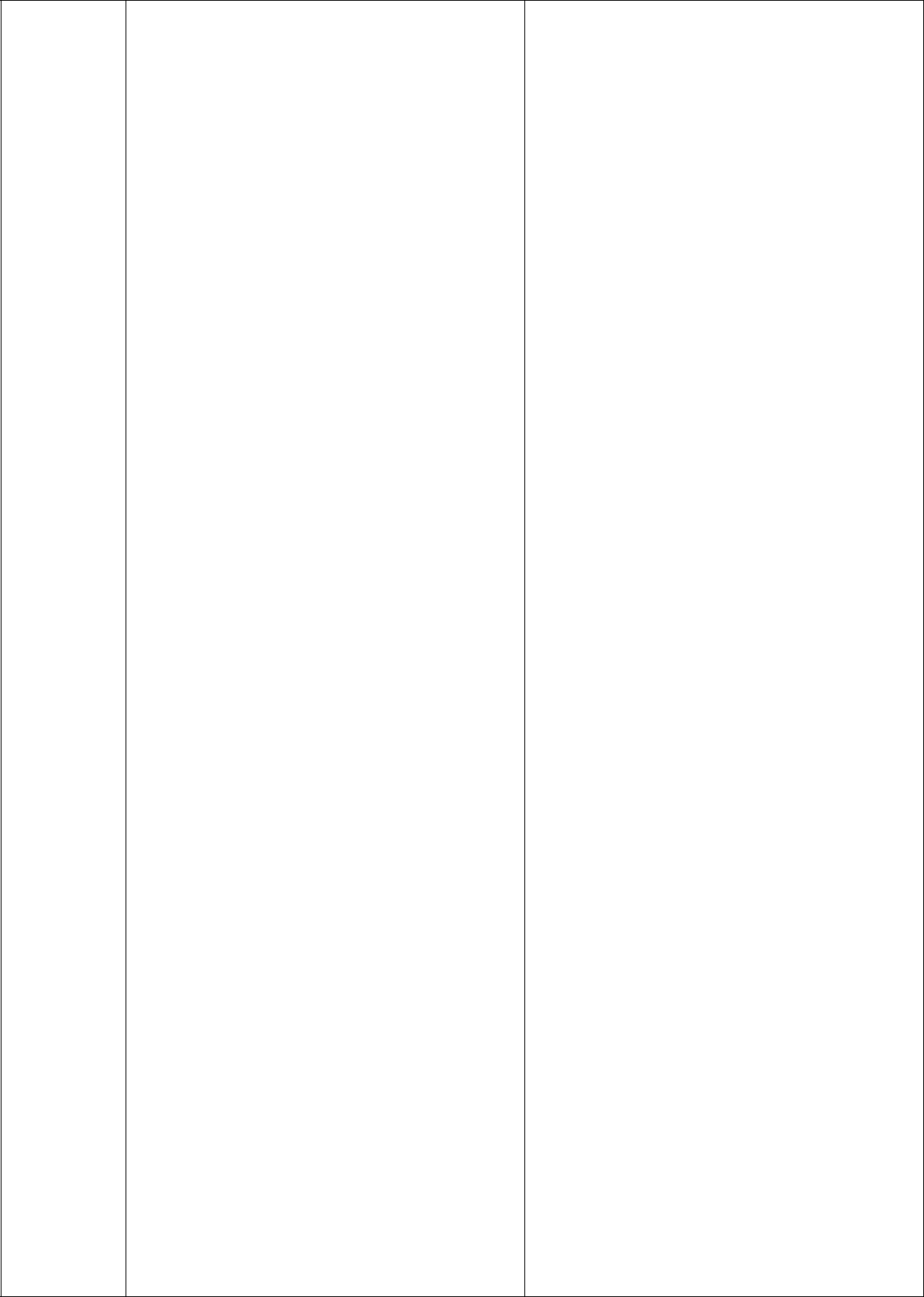 распределение суши и воды на Земле; • показывать на карте объекты, указанные материки и океаны, их расположение на в программе, обозначать их при помощи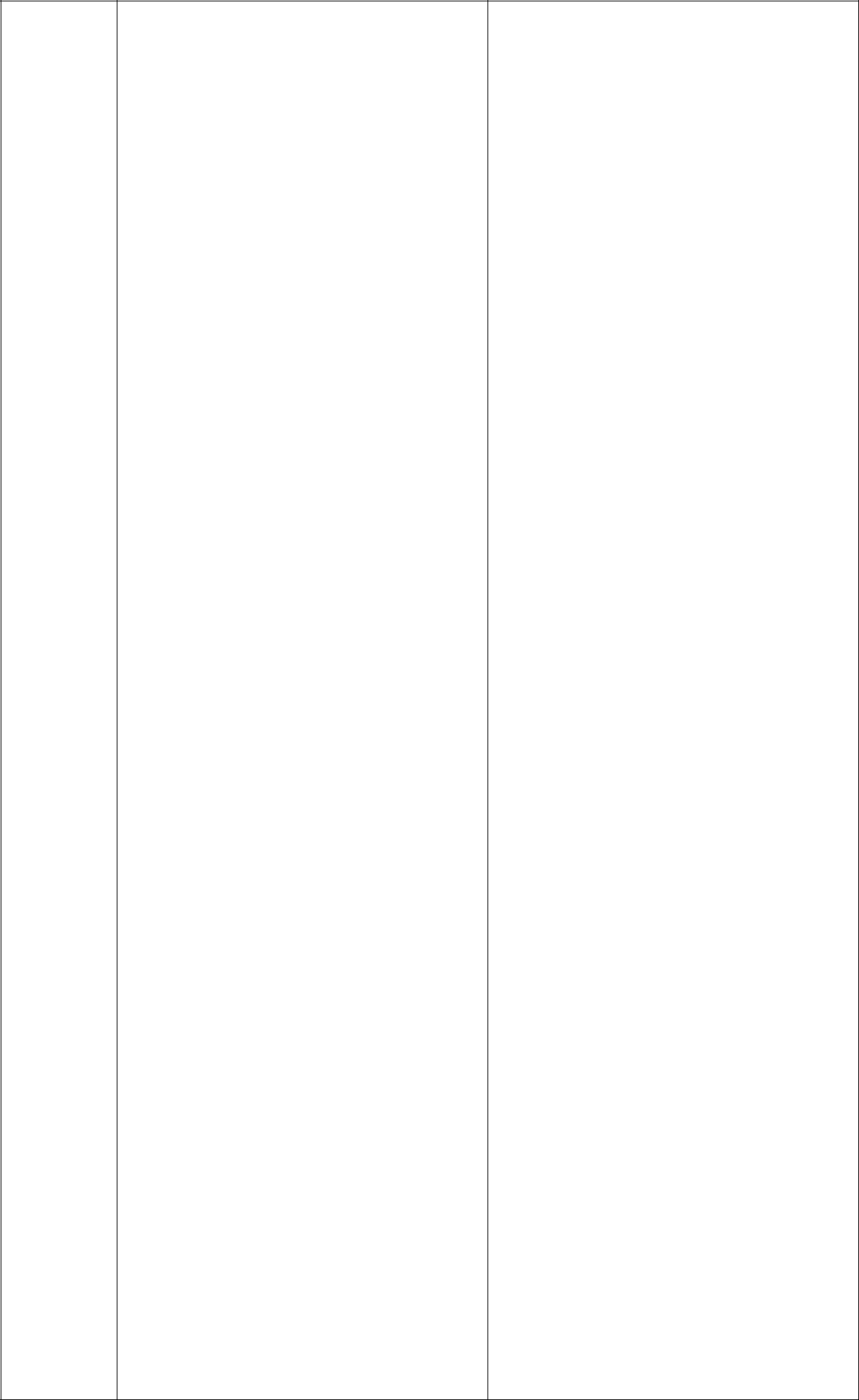 экологические  проблемы  и  основные климатом,   растительным   и   животнымназвания  географических  объектов  на • делать несложные макеты изучаемыхтерриторииРоссии,указанныев природных зон;программе (по атласу, специально • принимать участие в мероприятиях по разработанному для коррекционных школ охране окружающей среды; правильномедицинские  учреждения  и  отделы  •  давать   несложную   характеристикуУчитывая индивидуальные особенности школьников, учитель может снижать уровень требований к отдельным учащимся по темам, связанным с географической картой.Тематическое планирование.классклассклассклассПриложение кАдаптированной основной общеобразовательной программе с УО (интеллектуальными нарушениями) –образовательной программы основного общего образования МБОУ СОШ № 77  Приказ № 140 от 31.08.2020КлассыУчащиеся должны знатьУчащиеся должны уметьУчащиеся должны уметьУчащиеся должны уметь6 класс•  что изучает география;•определять•определятьстороныгоризонта,горизонта,•  горизонт, линию и стороны горизонта;ориентироваться  по  Солнцу,  компасу  иориентироваться  по  Солнцу,  компасу  иориентироваться  по  Солнцу,  компасу  иориентироваться  по  Солнцу,  компасу  иориентироваться  по  Солнцу,  компасу  и•  основные формы земной поверхности;местным признакам природы;местным признакам природы;местным признакам природы;местным признакам природы;•  виды водоемов, их различия;• выявлять на местности особенности• выявлять на местности особенности• выявлять на местности особенности• выявлять на местности особенности•  меры по охране воды от загрязнения;рельефа, водоемов;рельефа, водоемов;рельефа, водоемов;•  правила поведения в природе;• делатьсхематическиезарисовкизарисовки•  отличие плана от рисунка иизучаемых форм земной поверхности;изучаемых форм земной поверхности;изучаемых форм земной поверхности;изучаемых форм земной поверхности;географической карты;•  читать географическую карту (условные•  читать географическую карту (условные•  читать географическую карту (условные•  читать географическую карту (условные•  читать географическую карту (условные•  основные направления на плане,цветаиосновныезнаки)погеографической карте;атласам-приложениям к учебнику;атласам-приложениям к учебнику;атласам-приложениям к учебнику;атласам-приложениям к учебнику;•  условные цвета и основные знаки• составлять• составлятьописанияизучаемыхизучаемыхгеографической карты;объектов с опорой на карту и картины;объектов с опорой на карту и картины;объектов с опорой на карту и картины;объектов с опорой на карту и картины;глобусе и карте полушарий;глобусе и карте полушарий;глобусе и карте полушарий;учителя  на  контурной  карте  из  рабочейучителя  на  контурной  карте  из  рабочейучителя  на  контурной  карте  из  рабочейучителя  на  контурной  карте  из  рабочейучителя  на  контурной  карте  из  рабочейучителя  на  контурной  карте  из  рабочейСолнце как ближайшую к Земле звезду иСолнце как ближайшую к Земле звезду иСолнце как ближайшую к Земле звезду иСолнце как ближайшую к Земле звезду итетради на печатной основе;тетради на печатной основе;тетради на печатной основе;тетради на печатной основе;его значение для жизни на Земле;его значение для жизни на Земле;его значение для жизни на Земле;его значение для жизни на Земле;•  выполнять задания в •  выполнять задания в •  выполнять задания в •  выполнять задания в •  выполнять задания в •  выполнять задания в кругосветныекругосветныепутешествия,поначальномуначальномукурсуфизическойфизическойдоказывающие шарообразность Земли;доказывающие шарообразность Земли;доказывающие шарообразность Земли;доказывающие шарообразность Земли;географии»  для  6  класса  специальнойгеографии»  для  6  класса  специальнойгеографии»  для  6  класса  специальнойгеографии»  для  6  класса  специальнойгеографии»  для  6  класса  специальнойгеографии»  для  6  класса  специальнойзначение запусков в космос искусственныхзначение запусков в космос искусственныхзначение запусков в космос искусственныхзначение запусков в космос искусственныхкоррекционнойкоррекционнойшколыVIIIвидаспутников  Земли  и  полетов  людей  вспутников  Земли  и  полетов  людей  вспутников  Земли  и  полетов  людей  вспутников  Земли  и  полетов  людей  в(количество заданий и время заполнения(количество заданий и время заполнения(количество заданий и время заполнения(количество заданий и время заполнения(количество заданий и время заполнения(количество заданий и время заполнениякосмос, имена первых космонавтов;космос, имена первых космонавтов;космос, имена первых космонавтов;космос, имена первых космонавтов;определяетопределяетучительучительсучётомразличия   в   нагревании   и   освещенииразличия   в   нагревании   и   освещенииразличия   в   нагревании   и   освещенииразличия   в   нагревании   и   освещениииндивидуальныхиндивидуальныхиндивидуальныхвозможностейвозможностейземной поверхности Солнцем;земной поверхности Солнцем;земной поверхности Солнцем;земной поверхности Солнцем;учащихся).учащихся).географическое положение нашей страныгеографическое положение нашей страныгеографическое положение нашей страныгеографическое положение нашей странына  физической  карте  России  и  картена  физической  карте  России  и  картена  физической  карте  России  и  картена  физической  карте  России  и  картеполушарий;названиягеографическихгеографическихобъектов,обозначенных в программе по теме «Картаобозначенных в программе по теме «Картаобозначенных в программе по теме «Картаобозначенных в программе по теме «КартаРоссии»(поатласу,специальноразработанному для коррекционных школразработанному для коррекционных школразработанному для коррекционных школразработанному для коррекционных школVIII вида).7 класс•положениеРоссии  на  физическойРоссии  на  физическойкарте, карте полушарий и глобусе;карте, карте полушарий и глобусе;карте, карте полушарий и глобусе;•пояса освещенности, в которыхпояса освещенности, в которыхрасположена наша страна;расположена наша страна;расположена наша страна;•природные зоны России;природные зоны России;• показывать границы России на глобусе,• показывать границы России на глобусе,• показывать границы России на глобусе,• показывать границы России на глобусе,• показывать границы России на глобусе,•природные условия и богатства России,природные условия и богатства России,природные условия и богатства России,• показывать границы России на глобусе,• показывать границы России на глобусе,• показывать границы России на глобусе,• показывать границы России на глобусе,• показывать границы России на глобусе,•природные условия и богатства России,природные условия и богатства России,природные условия и богатства России,карте  полушарий,  физической  карте  икарте  полушарий,  физической  карте  икарте  полушарий,  физической  карте  икарте  полушарий,  физической  карте  икарте  полушарий,  физической  карте  ивозможностивозможностииспользованияихкарте   природныхкарте   природныхзонРоссии,   даватьРоссии,   даватьчеловеком;человеком;элементарное описание природы по зонам,элементарное описание природы по зонам,элементарное описание природы по зонам,элементарное описание природы по зонам,элементарное описание природы по зонам,•типичных представителей растительноготипичных представителей растительноготипичных представителей растительногоэлементарное описание природы по зонам,элементарное описание природы по зонам,элементарное описание природы по зонам,элементарное описание природы по зонам,элементарное описание природы по зонам,•типичных представителей растительноготипичных представителей растительноготипичных представителей растительногопользуясь картинами и картами;пользуясь картинами и картами;пользуясь картинами и картами;пользуясь картинами и картами;и  животного  мира  в  каждой  природнойи  животного  мира  в  каждой  природнойи  животного  мира  в  каждой  природнойи  животного  мира  в  каждой  природной• показыватьпокартам(физической  и(физической  изоне;зоне;природных зон России) из приложения кприродных зон России) из приложения кприродных зон России) из приложения кприродных зон России) из приложения кприродных зон России) из приложения к•хозяйство,   основное   население,   егохозяйство,   основное   население,   егохозяйство,   основное   население,   егоприродных зон России) из приложения кприродных зон России) из приложения кприродных зон России) из приложения кприродных зон России) из приложения кприродных зон России) из приложения к•хозяйство,   основное   население,   егохозяйство,   основное   население,   егохозяйство,   основное   население,   егоучебникугеографическиегеографическиегеографическиеобъекты,занятия  и  крупные  города  взанятия  и  крупные  города  взанятия  и  крупные  города  вкаждой указанные в программе;каждой указанные в программе;каждой указанные в программе;каждой указанные в программе;природной зоне;природной зоне;• устанавливать• устанавливатьвзаимосвязьвзаимосвязьмежду• устанавливать• устанавливатьвзаимосвязьвзаимосвязьмеждумероприятия по охране природы в России; миром,природнымиусловиямиимероприятия по охране природы в России; миром,природнымиусловиямии• правила поведения в природе;занятиями населения;занятиями населения;VIII вида).вести себя в природе; выполнять задания ввести себя в природе; выполнять задания ввести себя в природе; выполнять задания ввести себя в природе; выполнять задания ввести себя в природе; выполнять задания ввести себя в природе; выполнять задания ввести себя в природе; выполнять задания ввести себя в природе; выполнять задания ввести себя в природе; выполнять задания ввести себя в природе; выполнять задания ввести себя в природе; выполнять задания ввести себя в природе; выполнять задания ввести себя в природе; выполнять задания ввести себя в природе; выполнять задания в«Рабочей  тетради  по  географии  России»«Рабочей  тетради  по  географии  России»«Рабочей  тетради  по  географии  России»«Рабочей  тетради  по  географии  России»«Рабочей  тетради  по  географии  России»«Рабочей  тетради  по  географии  России»«Рабочей  тетради  по  географии  России»для 7 класса специальной коррекционнойдля 7 класса специальной коррекционнойдля 7 класса специальной коррекционнойдля 7 класса специальной коррекционнойдля 7 класса специальной коррекционнойдля 7 класса специальной коррекционнойдля 7 класса специальной коррекционнойшколы  VIII  вида  (количество  заданий  ишколы  VIII  вида  (количество  заданий  ишколы  VIII  вида  (количество  заданий  ишколы  VIII  вида  (количество  заданий  ишколы  VIII  вида  (количество  заданий  ишколы  VIII  вида  (количество  заданий  ишколы  VIII  вида  (количество  заданий  ивремя  заполнения  определяет  учитель  свремя  заполнения  определяет  учитель  свремя  заполнения  определяет  учитель  свремя  заполнения  определяет  учитель  свремя  заполнения  определяет  учитель  свремя  заполнения  определяет  учитель  свремя  заполнения  определяет  учитель  сучетоминдивидуальныхиндивидуальныхиндивидуальныхиндивидуальныхвозможностейвозможностейучащихся).учащихся).8 класс• Атлантический, Северный Ледовитый,• Атлантический, Северный Ледовитый,• Атлантический, Северный Ледовитый,• Атлантический, Северный Ледовитый,• Атлантический, Северный Ледовитый,Тихий, Индийский океаны.Тихий, Индийский океаны.Тихий, Индийский океаны.Тихий, Индийский океаны.Географическое положение и ихГеографическое положение и ихГеографическое положение и ихГеографическое положение и ихГеографическое положение и иххозяйственное значение;хозяйственное значение;хозяйственное значение;•  показывать на географической карте из•  показывать на географической карте из•  показывать на географической карте из•  показывать на географической карте из•  показывать на географической карте из•  показывать на географической карте из•  показывать на географической карте из•  особенности•  особенностигеографическогогеографическогогеографическогоприложения к учебнику океаны, давать имприложения к учебнику океаны, давать имприложения к учебнику океаны, давать имприложения к учебнику океаны, давать имприложения к учебнику океаны, давать имприложения к учебнику океаны, давать имприложения к учебнику океаны, давать имположения,очертанияочертаниябереговихарактеристику;характеристику;характеристику;природные  условия  каждого  материка,природные  условия  каждого  материка,природные  условия  каждого  материка,природные  условия  каждого  материка,природные  условия  каждого  материка,природные  условия  каждого  материка,•  определять•  определятьнакартеполушарийнаселение и особенности размещения;население и особенности размещения;население и особенности размещения;население и особенности размещения;население и особенности размещения;географическоегеографическоегеографическоеположениеположениеиочертания•  названияизученныхизученныхгеографических берегов каждого материка;географических берегов каждого материка;географических берегов каждого материка;географических берегов каждого материка;географических берегов каждого материка;географических берегов каждого материка;географических берегов каждого материка;географических берегов каждого материка;объектов(поатласу,атласу,специально • даватьспециально • даватьспециально • даватьэлементарноеэлементарноеэлементарноеописаниеразработанному для коррекционных школ природныхразработанному для коррекционных школ природныхразработанному для коррекционных школ природныхразработанному для коррекционных школ природныхразработанному для коррекционных школ природныхразработанному для коррекционных школ природныхразработанному для коррекционных школ природныхразработанному для коррекционных школ природныхусловийусловийвсехвсехматериков,VIII вида).опираясь на карту и картины;опираясь на карту и картины;опираясь на карту и картины;опираясь на карту и картины;опираясь на карту и картины;опираясь на карту и картины;•  находить•  находитьвпериодической   печатипериодической   печатипериодической   печатипериодической   печатисведения  об  изученных  государствах  исведения  об  изученных  государствах  исведения  об  изученных  государствах  исведения  об  изученных  государствах  исведения  об  изученных  государствах  исведения  об  изученных  государствах  исведения  об  изученных  государствах  ипоказывать их на политической карте;показывать их на политической карте;показывать их на политической карте;показывать их на политической карте;показывать их на политической карте;показывать их на политической карте;показывать их на политической карте;•  выполнять задания в «Рабочей тетради•  выполнять задания в «Рабочей тетради•  выполнять задания в «Рабочей тетради•  выполнять задания в «Рабочей тетради•  выполнять задания в «Рабочей тетради•  выполнять задания в «Рабочей тетради•  выполнять задания в «Рабочей тетрадипо географии материков и океанов» для 8по географии материков и океанов» для 8по географии материков и океанов» для 8по географии материков и океанов» для 8по географии материков и океанов» для 8по географии материков и океанов» для 8по географии материков и океанов» для 8классаспециальной(коррекционной)классаспециальной(коррекционной)классаспециальной(коррекционной)классаспециальной(коррекционной)классаспециальной(коррекционной)классаспециальной(коррекционной)классаспециальной(коррекционной)школы  VIII  вида  (количество  заданий  ишколы  VIII  вида  (количество  заданий  ишколы  VIII  вида  (количество  заданий  ишколы  VIII  вида  (количество  заданий  ишколы  VIII  вида  (количество  заданий  ишколы  VIII  вида  (количество  заданий  ишколы  VIII  вида  (количество  заданий  ивремя- заполнения  определяет  учитель  свремя- заполнения  определяет  учитель  свремя- заполнения  определяет  учитель  свремя- заполнения  определяет  учитель  свремя- заполнения  определяет  учитель  свремя- заполнения  определяет  учитель  свремя- заполнения  определяет  учитель  сучетоминдивидуальныхиндивидуальныхиндивидуальныхиндивидуальныхособенностейособенностейучащихся).учащихся).9 класс•  географическое  положение,  столицы  и•  географическое  положение,  столицы  и•  географическое  положение,  столицы  и•  географическое  положение,  столицы  и•  географическое  положение,  столицы  и•  географическое  положение,  столицы  и•  географическое  положение,  столицы  и•  географическое  положение,  столицы  и•  географическое  положение,  столицы  и•  географическое  положение,  столицы  и•  географическое  положение,  столицы  и•  географическое  положение,  столицы  ихарактерныеособенностиособенностиособенностиизучаемых • находить на политической карте Евразииизучаемых • находить на политической карте Евразииизучаемых • находить на политической карте Евразииизучаемых • находить на политической карте Евразииизучаемых • находить на политической карте Евразииизучаемых • находить на политической карте Евразииизучаемых • находить на политической карте Евразииизучаемых • находить на политической карте Евразииизучаемых • находить на политической карте Евразиигосударств Евразии;государств Евразии;государств Евразии;изучаемые  государства  и  их  столицы  визучаемые  государства  и  их  столицы  визучаемые  государства  и  их  столицы  визучаемые  государства  и  их  столицы  визучаемые  государства  и  их  столицы  визучаемые  государства  и  их  столицы  визучаемые  государства  и  их  столицы  в•  границы, государственный строй и•  границы, государственный строй и•  границы, государственный строй и•  границы, государственный строй и•  границы, государственный строй иатласах,  специально  разработанных  дляатласах,  специально  разработанных  дляатласах,  специально  разработанных  дляатласах,  специально  разработанных  дляатласах,  специально  разработанных  дляатласах,  специально  разработанных  дляатласах,  специально  разработанных  длясимволику России;символику России;коррекционных школ VIII вида.коррекционных школ VIII вида.коррекционных школ VIII вида.коррекционных школ VIII вида.коррекционных школ VIII вида.коррекционных школ VIII вида.коррекционных школ VIII вида.•  особенностигеографическогогеографического•  показывать Россию на•  показывать Россию наположения  своей  местности,  типичныхположения  своей  местности,  типичныхположения  своей  местности,  типичныхполитических картах мира иполитических картах мира ипредставителейрастительногоиЕвразии;животного мира, основные мероприятияживотного мира, основные мероприятияживотного мира, основные мероприятия•  находить свою местность на карте•  находить свою местность на картепо  охране  природы  в  своей  области,по  охране  природы  в  своей  области,по  охране  природы  в  своей  области,России(политико-админиправила  поведения  в  природе,  мерыправила  поведения  в  природе,  мерыправила  поведения  в  природе,  мерыстративной,физическойикартестративной,физическойикартебезопасности при стихийных бедствиях;безопасности при стихийных бедствиях;безопасности при стихийных бедствиях;природных зон);социальной защиты своей местности.природныхусловий  иусловий  ихозяйственных•  особенностей учащихся).ресурсовсвоей    местности,    даватьсвоей    местности,    даватьсвоей    местности,    даватькраткуюисторическуюисторическуюсправку    опрошлом своего края;прошлом своего края;прошлом своего края;•  называть и показывать на•  называть и показывать на•  называть и показывать на•  называть и показывать наиллюстрацияхиллюстрацияхиллюстрацияхизученныекультурные  и  исторические  памятникикультурные  и  исторические  памятникикультурные  и  исторические  памятникикультурные  и  исторические  памятникисвоей области;своей области;своей области;•  правильно вести себя в природе;•  правильно вести себя в природе;•  правильно вести себя в природе;•  правильно вести себя в природе;выполнять задания в «Рабочей тетрадивыполнять задания в «Рабочей тетрадивыполнять задания в «Рабочей тетрадивыполнять задания в «Рабочей тетрадипо географии материков и океанов» для 9по географии материков и океанов» для 9по географии материков и океанов» для 9по географии материков и океанов» для 9класса   специальной   (коррекционной)класса   специальной   (коррекционной)класса   специальной   (коррекционной)класса   специальной   (коррекционной)школы VIII вида (количество заданий ишколы VIII вида (количество заданий ишколы VIII вида (количество заданий ишколы VIII вида (количество заданий ивремя заполнения определяет учитель свремя заполнения определяет учитель свремя заполнения определяет учитель свремя заполнения определяет учитель сучетом индивидуальных _____________учетом индивидуальных _____________учетом индивидуальных _____________учетом индивидуальных _____________Кол-во№Тема урокачасовГеография -наука о природе Земли, населении и его хозяйственной1деятельности. Наблюдения за изменениями в природе. Признаки времён года1География -наука о природе Земли, населении и его хозяйственнойдеятельности. Наблюдения за изменениями в природе. Признаки времён года211Явления природы. Меры предосторожности. Географические сведения о3своей местности и труде населения.1Явления природы. Меры предосторожности. Географические сведения о4своей местности и труде населения.115Горизонт, линия горизонта. Стороны горизонта16Горизонт, линия горизонта. Стороны горизонта117Компас, правила пользования им. Ориентирование18Компас, правила пользования им. Ориентирование119Рисунок и план предмета. Масштаб. Практическая работа по теме: масштаб,1ориентирование.Рисунок и план предмета. Масштаб. Практическая работа по теме: масштаб,110ориентирование.111Условные знаки плана местности. План и географическая карта.112Условные знаки плана местности. План и географическая карта.1113Условные цвета физической карты. Условныезнаки физической карты.114Условные цвета физической карты. Условныезнаки физической карты.1115Физическая карта России. Практическая работа по теме: физическая карта.116Физическая карта России. Практическая работа по теме: физическая карта.1117Основные формы рельефа. Овраги, их образование.118Основные формы рельефа. Овраги, их образование.11Горы. Землетрясения, извержения вулканов. Обобщающее повторение119раздела: «Формы поверхности Земли»Горы. Землетрясения, извержения вулканов. Обобщающее повторение120раздела: «Формы поверхности Земли»121Вода на Земле Колодец, водопровод.Родник, его образование122Вода на Земле Колодец, водопровод.Родник, его образование1123Река, её части. Горные и равнинные реки. Как люди используют реки124Река, её части. Горные и равнинные реки. Как люди используют реки1125Озёра, водохранилища, пруды.Болота, их осушение.126Озёра, водохранилища, пруды.Болота, их осушение.1127Океаны и моря. Ураганы, шторм. Острова и полуострова.128Океаны и моря. Ураганы, шторм. Острова и полуострова.1129Водоёмы в нашей местности130Водоёмы в нашей местности1131Краткие сведения о Земле, Солнце, Луне132Краткие сведения о Земле, Солнце, Луне1133Планеты134Планеты1135Земля -планета. Освоение космоса. Глобус -модель Земли. Изображение воды1и суши на глобусе36Земля -планета. Освоение космоса. Глобус -модель Земли. Изображение воды1и суши на глобусе137Физическая карта полушарий.138Физическая карта полушарий.1139Распределение суши и воды на Земле. Океаны на глобусе и карте полушарий140Распределение суши и воды на Земле. Океаны на глобусе и карте полушарий1141Материки на глобусе и карте полушарий. Первые кругосветные путешествия142Материки на глобусе и карте полушарий. Первые кругосветные путешествия1143Значение Солнца для жизни на Земле. Климат, основные типы.144Значение Солнца для жизни на Земле. Климат, основные типы.1145Тепловые пояса. Природа тропического пояса.146Тепловые пояса. Природа тропического пояса.1147Природа умеренных и полярных поясов148Природа умеренных и полярных поясов1149Географическое положение России. Границы России на западе и юге.150Географическое положение России. Границы России на западе и юге.1151Морские границы. Моря Северного Ледовитого океана. Моря Тихого и1Атлантического океанов52Морские границы. Моря Северного Ледовитого океана. Моря Тихого и1Атлантического океанов153Острова и полуострова России. Карта России.154Острова и полуострова России. Карта России.1155Рельеф России. Горы России156Рельеф России. Горы России1157Полезные ископаемые России, их месторождения158Полезные ископаемые России, их месторождения1159Повторение160Проверочная работа161работа над ошибками162Реки: Волга, её притоки. Реки: Дон, Днепр, Урал.163Реки: Волга, её притоки. Реки: Дон, Днепр, Урал.1164Карта России.165Реки: Лена, Амур. Реки: Обь, Енисей.166Озёра: Ладожское, Онежское, Байкал167Наш край на карте России168Повторение11Кол-во№Тема урокачасовГеографическое положение России на карте мира. Европейская и Азиатская11части России. Административное деление России.Географическое положение России на карте мира. Европейская и Азиатская12части России. Административное деление России.13Разнообразие рельефа. Полезные ископаемые14Разнообразие рельефа. Полезные ископаемые115Климат России. Водные ресурсы России, их использование.16Климат России. Водные ресурсы России, их использование.117Население России. Народы России.18Население России. Народы России.11Промышленность -основа хозяйства, её отрасли. Сельское хозяйство, его19отрасли.Промышленность -основа хозяйства, её отрасли. Сельское хозяйство, его110отрасли.111Транспорт. Экономическое развитие европейской и азиатской частей России112Транспорт. Экономическое развитие европейской и азиатской частей России1113Природные зоны России, их размещение. Карта природных зон.114Природные зоны России, их размещение. Карта природных зон.1115Положение на карте. Климат. Растительный и животный мир.116Положение на карте. Климат. Растительный и животный мир.1117Население, его основные занятия. Северный морской путь.18Население, его основные занятия. Северный морской путь.1Положение на карте. Рельеф, полезные ископаемые. Климат. Водоёмы119тундры.Положение на карте. Рельеф, полезные ископаемые. Климат. Водоёмы120тундры.121Растительный мир. Животный мир122Растительный мир. Животный мир1123Хозяйство. Население, его основные занятия.124Хозяйство. Население, его основные занятия. 1125Города тундры: Мурманск, Архангельск, Нарьян-Мар, Норильск, Анадырь.126Экологические проблемы Севера. Охрана природы тундры.127Обобщающее повторение128Положение на карте. Рельеф, полезные ископаемые.129Реки, озёра, каналы. Растительный мир. Тайга.130Реки, озёра, каналы. Растительный мир. Тайга.1131Смешанные и лиственные леса. Значение леса.132Смешанные и лиственные леса. Значение леса.1133Животный мир. Пушные звери134Животный мир. Пушные звери1135Промышленность и сельское хозяйство Центральной России. Города1Центральной России.36Промышленность и сельское хозяйство Центральной России. Города1Центральной России.137Хозяйство Северо -Западной России. Города: Санкт-Петербург, Новгород,1Псков, Калининград38Хозяйство Северо -Западной России. Города: Санкт-Петербург, Новгород,1Псков, Калининград139Западная Сибирь140Восточная Сибирь.141Дальний Восток. Заповедники и заказники лесной зоны. Охрана леса.142Положение на карте. Рельеф, полезные ископаемые. Реки. Растительный мир.1Животный мир. Охрана природы степей.43Положение на карте. Рельеф, полезные ископаемые. Реки. Растительный мир.1Животный мир. Охрана природы степей.144Хозяйство. Население, его основные занятия. Города степей: Воронеж, Курск,1Оренбург, Омск, Самара, Саратов, Волгоград, Ростов-на-Дону, Ставрополь,Краснодар.45Хозяйство. Население, его основные занятия. Города степей: Воронеж, Курск,1Оренбург, Омск, Самара, Саратов, Волгоград, Ростов-на-Дону, Ставрополь,Краснодар.146Положение на карте. Рельеф, полезные ископаемые. Климат. Реки.147Положение на карте. Рельеф, полезные ископаемые. Климат. Реки.1148Растительный мир. Животный мир.149Растительный мир. Животный мир.1150Хозяйство. Население, его основные занятия. Города зоны полупустынь и1пустынь.51Хозяйство. Население, его основные занятия. Города зоны полупустынь и1пустынь.152Положение на карте. Рельеф. Климат. Природа. Хозяйство. Население.1Города.53Положение на карте. Рельеф. Климат. Природа. Хозяйство. Население.1Города.154Положение на карте. Рельеф. Климат.155Положение на карте. Рельеф. Климат.1156Природа и хозяйство Северного Кавказа.157Природа и хозяйство Северного Кавказа.1158Города и экологические проблемы Урала159Города и экологические проблемы Урала1160Повторение161Проверочная работа.162работа над ошибками163Алтайские горы. Хозяйство. Население. Города.164Алтайские горы. Хозяйство. Население. Города.1165Горы Восточной Сибири. Хозяйство. Население. Города166Горы Восточной Сибири. Хозяйство. Население. Города1167Повторение168Обобщающий урок по географии России1Кол-во№Тема урокачасов1Материки и части света на глобусе и карте. Мировой океан12Материки и части света на глобусе и карте. Мировой океан113Атлантический океан. Северный Ледовитый океан14Атлантический океан. Северный Ледовитый океан115Тихий океан. Индийский океан16Тихий океан. Индийский океан117Современное изучение Мирового океана.18Современное изучение Мирового океана.119Африка. Географическое положение. Рельеф110Африка. Географическое положение. Рельеф1111Реки и озёра.Растительность и животные тропических лесов112Реки и озёра.Растительность и животные тропических лесов1113Растительностьи животные саванн.114Растительностьи животные саванн.1115Растительность и животные пустынь.116Растительность и животные пустынь.11Население и государства. Египет, Эфиопия, Танзания, ДР Конго, Нигерия,117ЮАРНаселение и государства. Египет, Эфиопия, Танзания, ДР Конго, Нигерия,118ЮАР119Обобщающий урок по разделу «Африка».120Обобщающий урок по разделу «Африка».1121Австралия. Географическое положение.122Австралия. Географическое положение.1123Рельеф. Климат. Водоёмы.124Рельеф. Климат. Водоёмы.1125Растительный и животный мир126Растительный и животный мир1127Население. Австралийский Союз, Новая Гвинея128Население. Австралийский Союз, Новая Гвинея1129Остров Новая Гвинея130Обобщающий урок по разделу «Австралия».131Обобщающий урок по разделу «Австралия».1132Географическое положение. Антарктика. Открытие материка. Рельеф133Географическое положение. Антарктика. Открытие материка. Рельеф11Растительный и животный мир. Охрана природы. Современные исследования134Антарктиды35Растительный и животный мир. Охрана природы. Современные исследования1Антарктиды136Обобщающий урок по разделу «Антарктида»137Обобщающий урок по разделу «Антарктида»1138Открытие Северной Америки. Географическое положение.139Открытие Северной Америки. Географическое положение.1140Рельеф. Климат. Водоёмы.141Рельеф. Климат. Водоёмы.1142Растительный и животный мир.143Растительный и животный мир.1144Население и государства. США, Канада, Мексика, Куба145Население и государства. США, Канада, Мексика, Куба1146Обобщающий урок по разделу «Северная Америка»147Обобщающий урок по разделу «Северная Америка»1148Южная Америка. Географическое положение.149Южная Америка. Географическое положение.1150Рельеф. Климат. Водоёмы.151Рельеф. Климат. Водоёмы.1152Растительность и животные Южной Америки153Растительность и животные Южной Америки1154Население и государства. Бразилия, Аргентина, Перу155Население и государства. Бразилия, Аргентина, Перу1156Обобщающий урок по разделу «Южная Америка»157Обобщающий урок по разделу «Южная Америка»1158Евразия. Географическое положение. Очертание берегов. Моря Северного1Ледовитого и Атлантического океанов. Острова и полуострова. Моря Тихогои Индийского океанов. Острова и полуострова59Евразия. Географическое положение. Очертание берегов. Моря Северного1Ледовитого и Атлантического океанов. Острова и полуострова. Моря Тихогои Индийского океанов. Острова и полуострова160Повторение161Проверочная работа162работа над ошибками163Рельеф. Полезные ископаемые Европы и Азии.1164Рельеф. Полезные ископаемые Европы и Азии.165Климат Евразии. Реки и озера материка166Растительный и животный мир Евразии. Население Евразии167Население Евразии. Культура и быт народов Евразии.168Повторение11№темаК-вочасов1Политическая карта Евразии. Государства (обзор).12Великобритания: географическое положение, природа, экономика.13Великобритания: население, культура.14Франция: географическое положение, природа, экономика.15Франция: население, культура.16Германия.17Австрия. Швейцария.18Испания. Португалия.19Италия: географическое положение, природа, экономика.110Италия: население, культура.111Греция.112Норвегия.113Швеция.114Финляндия.115Польша, Чехия, Словакия.116Венгрия.117Румыния, Болгария.118Югославия. Албания.119Эстония.120Латвия.121Литва.122Белоруссия.123Украина.124Молдавия.125Повторение раздела «Восточная Европа».126Казахстан.127Узбекистан.128Туркмения.129Киргизия.130Таджикистан.131Обобщающее повторение раздела «Центральная Азия».132Грузия.133Азербайджан.134Армения.135Турция.136Ирак.137Иран.138Афганистан.139Обобщающее повторение раздела «Юго - Западная Азия».140Индия.141Китай: географическое положение, природа, экономика.142Китай: население, культура.143Монголия.144Корея.145Япония: географическое положение, природа, экономика.146Япония: население, культура.147Обобщающее повторение раздела «Восточная Азия».148Таиланд. Вьетнам. Индонезия.149Обобщающий урок.150Границы России.151Россия - крупнейшее государство Евразии152Административное деление России.153Столица и крупные города России.154История возникновения Свердловской области155Положение на карте, границы156Климат.157Рельеф. Полезные ископаемые.158Реки и озёра.159Растительный мир. Охрана природы.160Животный мир. Охрана природы.161Население.162Промышленность, ведущие отрасли.163Особенности сельского хозяйства.164Транспорт.165Архитектурно - исторические памятники края166Наш город – Нижний Тагил167Экскурсия в краеведческий музей.168Обобщающее повторение.1